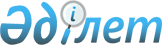 Көкшетау қалалық мәслихатының 2017 жылғы 22 желтоқсандағы № С-18/2 "2018-2020 жылдарға арналған Краснояр ауылдық округі және Станционный кентінің бюджеті туралы" шешіміне өзгерістер мен толықтырулар енгізу туралыАқмола облысы Көкшетау қалалық мәслихатының 2018 жылғы 6 сәуірдегі № С-20/3 шешімі. Ақмола облысының Әділет департаментінде 2018 жылғы 17 сәуірде № 6557 болып тіркелді
      РҚАО-ның ескертпесі.

      Құжаттың мәтінінде түпнұсқаның пунктуациясы мен орфографиясы сақталған.
      Қазақстан Республикасының 2008 жылғы 4 желтоқсандағы Бюджет кодексінің 109-1 бабының 4 тармағына, Қазақстан Республикасының 2001 жылғы 23 қаңтардағы "Қазақстан Республикасындағы жергілікті мемлекеттік басқару және өзін-өзі басқару туралы" Заңының 6 бабының 1 тармағының 1) тармақшасына сәйкес, Көкшетау қалалық мәслихаты ШЕШІМ ҚАБЫЛДАДЫ:
      1. Көкшетау қалалық мәслихатының "2018-2020 жылдарға арналған Краснояр ауылдық округі және Станционный кентінің бюджеті туралы" 2017 жылғы 22 желтоқсандағы № С-18/2 (Нормативтік құқықтық актілерді мемлекеттік тіркеу тізілімінде № 6297 болып тіркелген, 2018 жылғы 18 қаңтарда Қазақстан Республикасы нормативтік құқықтық актілерінің электрондық түрдегі эталондық бақылау банкінде жарияланған) шешіміне келесі өзгерістер мен толықтырулар енгізілсін:
      1 тармақ жаңа редакцияда баяндалсын:
      "1. 2018–2020 жылдарға арналған Краснояр ауылдық округінің бюджеті тиісінше 1, 1-1 және 1-2 қосымшаларға сәйкес, оның ішінде 2018 жылға келесі көлемдерде бекітілсін:
      1) кірістер – 177 094,8 мың теңге, соның ішінде:
      салықтық түсімдер – 31 470,0 мың теңге;
      салықтық емес түсімдер – 4 875,1 мың теңге;
      негізгі капиталды сатудан түсетін түсімдер – 0 теңге;
      трансферттер түсімі – 140 749,7 мың теңге;
      2) шығындар – 177 094,8 мың теңге;
      3) қаржы активтерімен операциялар бойынша сальдо – 0 теңге, соның ішінде:
      қаржылық активтерін сатып алу – 0 теңге;
      4) бюджет тапшылығы (профициті) – 0 теңге;
      5) бюджет тапшылығын қаржыландыру (профицитін пайдалану) – 0 теңге.";
      2 тармақ жаңа редакцияда баяндалсын:
      "2. 2018–2020 жылдарға арналған Станционный кентінің бюджеті тиісінше 2, 2-1 және 2-2 қосымшаларға сәйкес, оның ішінде 2018 жылға келесі көлемдерде бекітілсін:
      1) кірістер – 28 607,1 мың теңге, соның ішінде:
      салықтық түсімдер – 3 585,0 мың теңге;
      салықтық емес түсімдер – 184,3 мың теңге;
      негізгі капиталды сатудан түсетін түсімдер – 0 теңге;
      трансферттер түсімі – 24 837,8 мың теңге;
      2) шығындар – 28 607,1 мың теңге;
      3) қаржы активтерімен операциялар бойынша сальдо – 0 теңге, соның ішінде:
      қаржылық активтерін сатып алу – 0 теңге;
      4) бюджет тапшылығы (профициті) – 0 теңге;
      5) бюджет тапшылығын қаржыландыру (профицитін пайдалану) – 0 теңге.";
      келесі мазмұндағы 3-1 тармағымен толықтырылсын:
      "3-1. 2018 жылға арналған Краснояр ауылдық округі және Станционный кентінің бюджеті кірістерінің құрамында Көкшетау қаласының бюджетінен ағымдағы нысаналы трансферттер 3-қосымшасына сәйкес ескерілсін.";
      көрсетілген шешімнің 1, 2-қосымшалары осы шешімнің 1, 2-қосымшаларына сәйкес жаңа редакцияда баяндалсын;
      осы шешімнің 3-қосымшасына сәйкес, көрсетілген шешім 3-қосымшамен толықтырылсын.
      2. Осы шешім Ақмола облысының Әділет департаментінде мемлекеттік тіркелген күнінен бастап күшіне енеді және 2018 жылдың 1 қаңтарынан бастап қолданысқа енгізіледі.
      "КЕЛІСІЛДІ"
      2018 жылғы "06" сәуір 2018 жылға арналған Краснояр ауылдық округінің бюджеті 2018 жылға арналған Станционный кентінің бюджеті 2018 жылға арналған Краснояр ауылдық округі және Станционный кентінің бюджетіне Көкшетау қаласының бюджетінен ағымдағы нысаналы трансферттер
					© 2012. Қазақстан Республикасы Әділет министрлігінің «Қазақстан Республикасының Заңнама және құқықтық ақпарат институты» ШЖҚ РМК
				
      Алтыншы шақырылған
Көкшетау қалалық
мәслихатының 20-шы
кезектен тыс сессиясының
төрайымы

З.Нұрымова

      Алтыншы шақырылған
Көкшетау қалалық
мәслихатының хатшысы

Б.Ғайса

      Көкшетау қаласы әкімінің
міндетін атқарушы

И.Юрченко
Көкшетау қалалық
мәслихатының
2018 жылғы 6 сәуірдегі
№ С-20/3 шешіміне
1 қосымшаКөкшетау қалалық
мәслихатының
2017 жылғы 22 желтоқсандағы
№ С-18/2 шешіміне
1 қосымша
Санаты
Санаты
Санаты
Санаты
Сома мың теңге
Сыныбы
Сыныбы
Сыныбы
Сома мың теңге
Кіші сыныбы
Кіші сыныбы
Сома мың теңге
Атауы
Сома мың теңге
1
2
3
4
5
I. Кірістер
177094,8
1
Салықтық түсімдер
31470,0
1
01
Табыс салығы
6766,0
2
Жеке табыс салығы
6766,0
1
04
Меншiкке салынатын салықтар
24541,0
1
Мүлiкке салынатын салықтар
2420,0
3
Жерсалығы
1196,0
4
Көлiк құралдарына салынатын салық
20925,0
1
05
Тауарларға, жұмыстарға және қызметтерге салынатын iшкi салықтар
163,0
4
Кәсiпкерлiк және кәсiби қызметтi жүргiзгенi үшiн алынатын алымдар
163,0
2
Салықтық емес түсiмдер
4875,1
2
01
Мемлекеттік меншіктен түсетін кірістер
367,0
5
Мемлекет меншігіндегі мүлікті жалға беруден түсетін кірістер
367,0
2
04
Мемлекеттікбюджеттенқаржыландырылатын, сондай-ақ Қазақстан РеспубликасыҰлттық Банкінің бюджетінен (шығыстарсметасынан) қамтылатын және қаржыландырылатын мемлекеттік мекемелер салатын айыппұлдар, өсімпұлдар, санкциялар, өндіріпалулар
50,0
1
Мұнай секторы ұйымдарынан түсетін түсімдерді қоспағанда, мемлекеттік бюджеттен қаржыландырылатын, сондай-ақ Қазақстан РеспубликасыҰлттық Банкінің бюджетінен (шығыстар сметасынан) қамтылаты және қаржыландырылатын мемлекеттік мекемелер салатын айыппұлдар, өсімпұлдар, санкциялар, өндіріп алулар
50,0
2
06
Басқа да салықтықеместүсiмдер
4458,1
1
Басқа да салықтықеместүсiмдер
4458,1
4
Трансферттертүсімі
140749,7
02
Мемлекеттiк басқарудың жоғары тұрған органдарынан түсетiн трансферттер
140749,7
3
Аудандардың (облыстық маңызы бар қаланың) бюджетінен трансферттер
140749,7
Функционалдық топ
Функционалдық топ
Функционалдық топ
Функционалдық топ
Сома мың теңге
Бюджеттік бағдарламалардың әкімшісі
Бюджеттік бағдарламалардың әкімшісі
Бюджеттік бағдарламалардың әкімшісі
Сома мың теңге
Бағдарлама
Бағдарлама
Сома мың теңге
Атауы
Сома мың теңге
1
2
3
4
5
II. Шығындар
177094,8
01
Жалпы сипаттағы мемлекеттiк қызметтер
33554,7
124
Аудандық маңызы бар қала, ауыл, кент, ауылдық округ әкімінің аппараты
33554,7
001
Ауданды маңызы бар қала, ауыл, кент, ауылдық округ әкімінің қызметін қамтамасыз ету жөніндегі қызметтер
26231,8
022
Мемлекеттік органның күрделі шығыстары
2322,9
032
Ведомстволық бағыныстағы мемлекеттік мекемелерінің және ұйымдарының күрделі шығыстары
5000,0
07
Тұрғын үй-коммуналдық шаруашылық
63327,1
124
Аудандық маңызы бар қала, ауыл, кент, ауылдық округ әкімінің аппараты
63327,1
008
Елді мекендердегі көшелерді жарықтандыру
21090,0
009
Елді мекендердің санитариясын қамтамасыз ету
15412,0
011
Елді мекендерді абаттандыру мен көгалдандыру
26825,1
08
Мәдениет, спорт, туризм және ақпараттық кеңістiк
39668,0
124
Аудандық маңызы бар қала, ауыл, кент, ауылдық округ әкімінің аппараты
39668,0
006
Жергілікті деңгейде мәдени-демалыс жұмыстарын қолдау
39668,0
12
Көлiк және коммуникация
30839,0
124
Аудандық маңызы бар қала, ауыл, кент, ауылдық округ әкімінің аппараты
30839,0
013
Аудандық маңызы бар қалаларда, ауылдарда, кенттерде, ауылдық округтерде автомобиль жолдарының жұмыс істеуін қамтамасыз ету
30839,0
13
Басқалар
9706,0
124
Аудандық маңызы бар қала, ауыл, кент, ауылдық округ әкімінің аппараты
9706,0
040
Өңірлерді дамытудың 2020 жылға дейінгі бағдарламасы шеңберінде өңірлерді экономикалық дамытуға жәрдемдесу бойынша шараларды іске асыруға ауылдық елді мекендерді жайластыруды шешуге арналған іс-шараларды іске асыру
9706,0
III. Қаржы активтерімен операциялар бойынша сальдо
0,0
қаржы активтерін сатып алу
0,0
IV. Бюджет тапшылығы (профициті)
0,0
V. Бюджет тапшылығын қаржыландыру (профицитінпайдалану)
0,0Көкшетау қалалық
мәслихатының
2018 жылғы 6 сәуірдегі
№ С-20/3 шешіміне
2 қосымшаКөкшетау қалалық
мәслихатының
2017 жылғы 22 желтоқсандағы
№ С-18/2 шешіміне
2 қосымша
Санаты
Санаты
Санаты
Санаты
Сома мың теңге
Сыныбы
Сыныбы
Сыныбы
Сома мың теңге
Кіші сыныбы
Кіші сыныбы
Сома мың теңге
Атауы
Сома мың теңге
1
2
3
4
5
I. Кірістер
28607,1
1
Салықтық түсімдер
3585,0
1
01
Табыс салығы
346,0
2
Жеке табыс салығы
346,0
1
04
Меншiкке салынатын салықтар
3239,0
1
Мүлiкке салынатын салықтар
460,0
3
Жер салығы
796,0
4
Көлiкқұралдарынасалынатынсалық
1983,0
2
Салықтық емес түсiмдер
184,3
2
01
Мемлекеттік меншіктен түсетін кірістер
184,0
5
Мемлекет меншігіндегі мүлікті жалға беруден түсетін кірістер
184,0
2
06
Басқа да салықтық емес түсiмдер
0,3
1
Басқа да салықтық емес түсiмдер
0,3
4
Трансферттер түсімі
24837,8
02
Мемлекеттiк басқарудың жоғары тұрған органдарынан түсетiн трансферттер
24837,8
3
Аудандардың (облыстық маңызы бар қаланың) бюджетінен трансферттер
24837,8
Функционалдық топ
Функционалдық топ
Функционалдық топ
Функционалдық топ
Сома мың теңге
Бюджеттік бағдарламалардың Әкімшісі
Бюджеттік бағдарламалардың Әкімшісі
Бюджеттік бағдарламалардың Әкімшісі
Сома мың теңге
Бағдарлама
Бағдарлама
Сома мың теңге
Атауы
Сома мың теңге
1
2
3
4
5
II. Шығындар
28607,1
01
Жалпы сипаттағы мемлекеттiк қызметтер
20026,1
124
Аудандық маңызы бар қала, ауыл, кент, ауылдық округ әкімінің аппараты
20026,1
001
Аудандық маңызы бар қала, ауыл, кент, ауылдық округ әкімінің қызметін қамтамасыз ету жөніндегі қызметтер
20026,1
07
Тұрғын үй-коммуналдық шаруашылық
5801,0
124
Аудандық маңызы бар қала, ауыл, кент, ауылдық округ әкімінің аппараты
5801,0
008
Елді мекендердегі көшелерді жарықтандыру
1962,0
009
Елді мекендердің санитариясын қамтамасыз ету
1914,0
011
Елді мекендерді абаттандыру мен көгалдандыру
1925,0
12
Көлiк және коммуникация
2780,0
124
Аудандық маңызы бар қала, ауыл, кент, ауылдық округ әкімінің аппараты
2780,0
013
Аудандық маңызы бар қалаларда, ауылдарда, кенттерде, ауылдық округтерде автомобиль жолдарының жұмыс істеуін қамтамасыз ету
2780,0
III. Қаржы активтерімен операциялар бойынша сальдо
0,0
қаржы активтерін сатып алу
0,0
IV. Бюджет тапшылығы (профициті)
0,0
V. Бюджет тапшылығын қаржыландыру (профицитін пайдалану)
0,0Көкшетау қалалық
мәслихатының
2018жылғы 6 сәуірдегі
№ С-20/3 шешіміне
3-қосымшаКөкшетау қалалық
мәслихатының
2017жылғы 22 желтоқсандағы
№ С-18/2 шешіміне
3-қосымша
Атауы
Сома, мың теңге
1
2
Барлығы
22 858,5
Ағымдағы нысаналы трансферттер
22 858,5
оның iшiнде:
22 858,5
Краснояр ауылды қокругі әкімінің аппараты
16 771,7
Краснояр ауылдық округі әкімінің аппаратын қамтамасызету
489,8
Красный Яр ауылы мекен-жайы Советский 16 Акөшесі бойынша әкімшілік ғимаратты күрделі жөндеу
2 322,9
Красный Яр ауылының "Көкше" Мәдениет үйі" мемлекеттік коммуналдық қазынашылық кәсіпорны ғимаратының жұмсақ шатырын ауыстыру мен күрделі жөндеу
5 000,0
Красный Яр ауылының Мир, Геологов, Островский көшелерінің, Сейфуллин көшесінің жалғасын электр желілерімен жабдықтауды жайластыру
5 000,0
Красный Яр ауылының Шакеев, Интернациональная, СПТУ-9 көшелерінің сыртқы жарықтандыруын жайластыру
3 959,0
Станционный кенті әкімінің аппараты
6 086,8
Станционный кенті әкімінің аппаратын қамтамасыз ету
6 086,8